一、目的：了解流浪動物所受的傷害並進而承諾「不虐待、不棄養」的理念，為流浪動物發聲。關心孩子參與的生命教育活動並關懷動物保護與動物平權的理念。二、報名人數40名三、座談會日期110年11月24日(星期三)晚上7點-9點四、演講主題動物保護與動物平權五、講師臺灣防止虐待動物協會六、報名網址：https://forms.gle/VhfwWshymbVEcymu7   11月19日(星期五)前以email通知錄取與否。七、上課網址：https://meet.google.com/hnx-cjwf-eve八、聯絡人：    臺北市萬芳高中王詩敏主任 22309585#600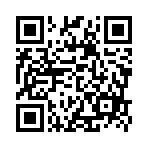 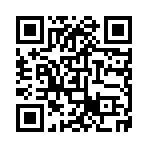 